UČNI SKLOP: Opis in oznaka osebe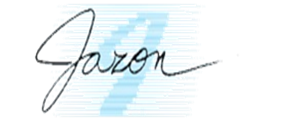 Tema: MedmetPreverjanje znanjaPreverjanje znanjaReši preverjanje znanja na povezavahhttps://eucbeniki.sio.si/slo9/2218/index10.html inhttps://eucbeniki.sio.si/slo9/2218/index11.htmlna str. 70 (8.ꟷ9. naloga) in str. 71.Naloge so zasnovane tako, da lahko pravilnost svojih odgovorov preverjaš sproti.